Consent can be either “opt-out” or “opt-in."  HIPAA covered entities and their business associates must have “prior express consent” of the called party before sending them a text message.Opt-out option would be to simply include a line in your clinic’s Consent for Treatment that patients sign annually. Here is an example: “I hereby give consent to receive auto-dialed or prerecorded messages or texts to my cell phone from or on behalf of Health Care Provider by any affiliates or authorized agents. I can choose to stop this at any time by following instructions given via text or by calling Health Care Provider at #####.” Opt-in  has patient sign a separate consent form. This might be more appropriate if you are planning a more intensive texting program, such as a diabetes management program, in which patients may be receiving several texts per week.  Example of an opt-in consent …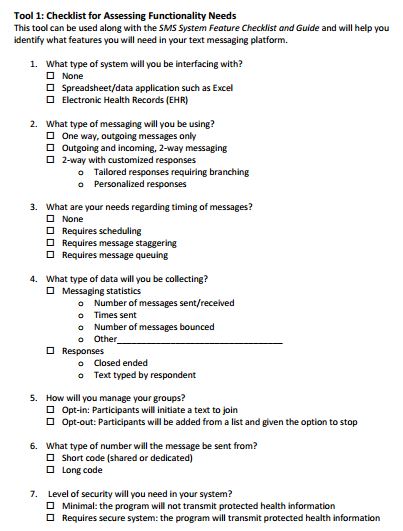 From University of Colorado Denver Center for Research in Implementation Science and Prevention. Center for Care Innovations Texting Toolkit (2013) Retrieved from http://www.careinnovations.org/knowledge-center/texting-for-better-care-toolkit